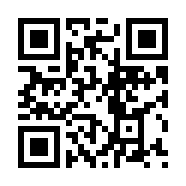 「体験の風をおこそう」ＷＥＢサイトを活用しよう！　htps://taikennokaze.jp/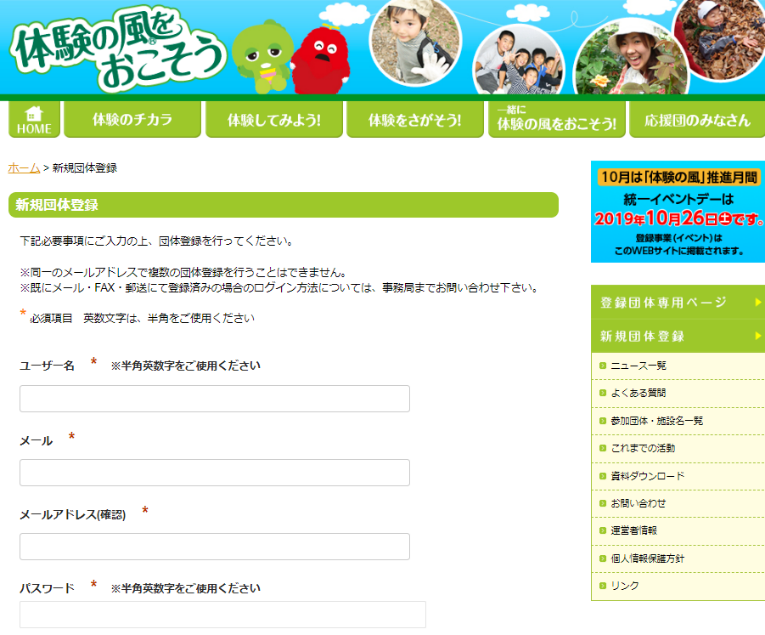 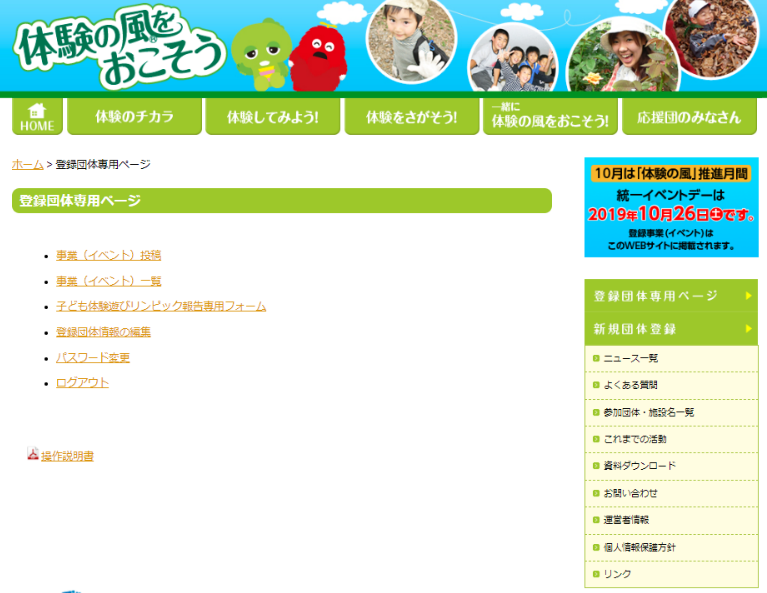 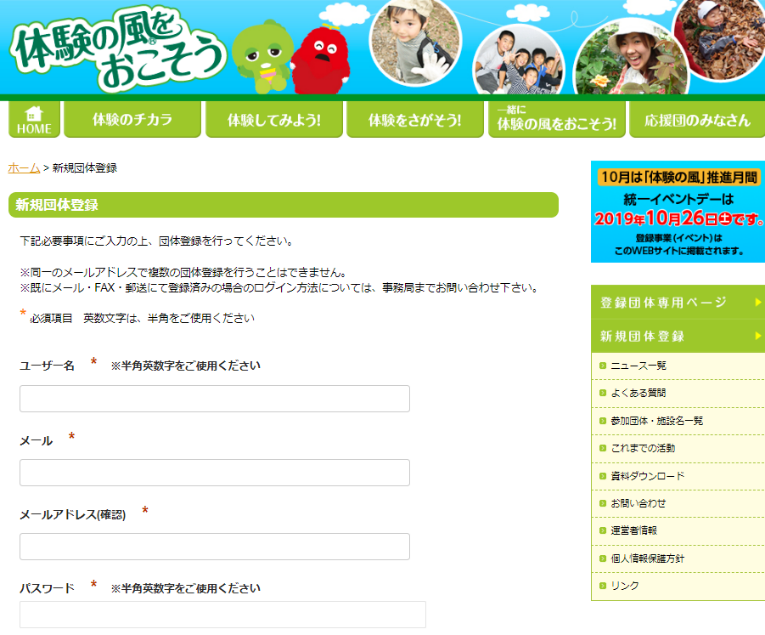 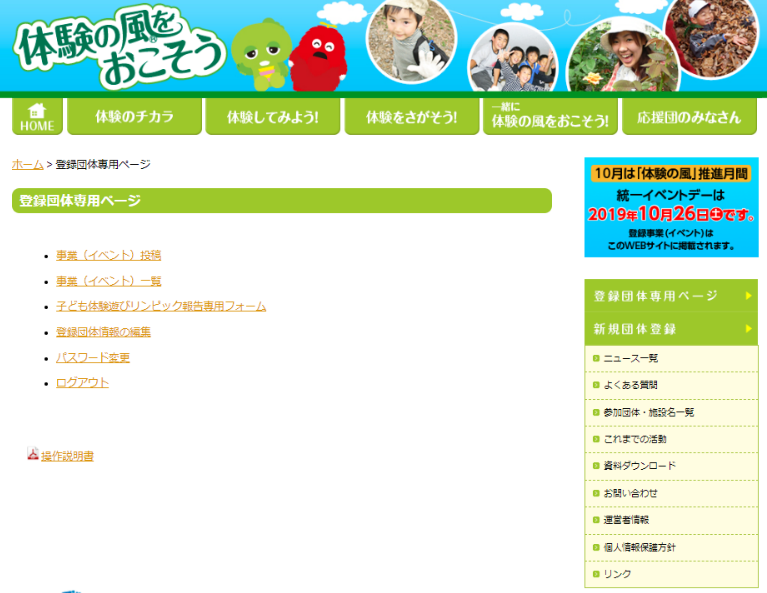 「体験の風をおこそう」運動推進事業、「子ども体験遊びリンピック」事業の登録には、ＷＥＢフォームの活用がオススメです！団体情報の入力は１回でＯＫ！「体験の風をおこそう」ＷＥＢサイトにアクセスしていただき、新規団体登録から団体や担当者の情報を入力していただくと、団体登録が完了。以降、団体登録情報を入力することなく、事業登録が可能です。また、ＷＥＢフォームから登録いただいた団体情報は、次年度にも引き継がれます。昨年度登録事業情報をコピーできます！昨年度、ＷＥＢ登録をした事業は、情報を引き継ぎ、今年度事業としてコピーをすることができます。　「体験の風をおこそう」ＷＥＢサイトにアクセス　　　　　　　　　　　　▼　　　　　登録団体専用ページをクリック　　　　　　　　　　　　▼　　　　 事業（イベント）一覧をクリック　　　　　　　　　　　　▼　  「複製」ボタンで昨年度事業の情報をコピー「体験の風ナビゲーション」への情報掲載が早い！ ＆ のぼり・メダル等の物品発送が早い！ＷＥＢ登録をした事業は、申込書（ＦＡＸ・メール・郵送）により登録をした事業に比べて、約10日間早く「体験の風ナビゲーション」に情報が掲載されます。また、のぼりやメダル、賞状の発送を希望された場合、その物品の発送も申込書による登録に比べて、約10日間早くお届けできる場合があります。※のぼり・メダル・賞状の発送までの日数は、あくまでも目安です。原則は登録〆切日まで（事業実施日１ヶ月前まで）にご登録ください。運動の趣旨に沿って企画された「競技性のある体験活動」であれば、既存事業・新規事業に関わらず、どのような活動でも「子ども体験遊びリンピック」として通年を通して登録することができます。ぜひ各団体で、楽しい競技種目を企画してください。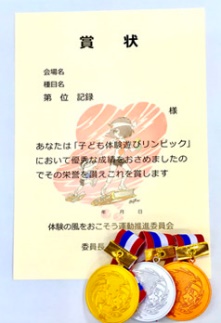 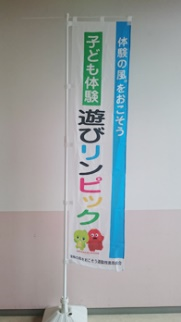 希望いただいた団体には、松本零士先生デザインによる賞状及び金・銀・銅メダル（１事業あたり6種目分まで）、オリジナルのぼり旗をお送りします。（土台、ポールはなし）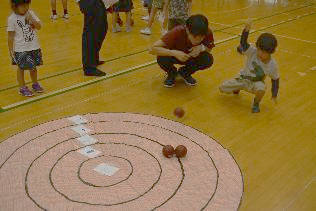 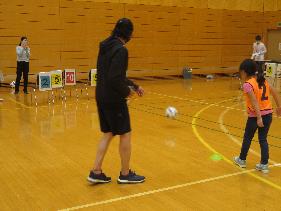 団体情報登録昨年度登録事業体験の風ナビゲーションのぼり・メダル・賞状ＷＥＢ登録１回のみ随時変更可コピー（情報の引き継ぎ）が可登録後、概ね０～３日以内に更新。登録後、10～20日程度で発送。ＦＡＸ・メール・郵送登録事業登録毎に毎回記入事業登録毎に記入登録後、概ね７～14日以内に更新。登録後、20～30日程度で発送。区分種目名種目の概要準備する物品例幼児キャタピラレース輪状にしたダンボールの中に入りハイハイの状態で進み、その速さを競う。ダンボール、テープ幼児スリッパ飛ばしスタートラインから片足に履いたスリッパを飛ばして、距離を競う。スリッパ、巻尺小学生低学年カード集めジャンケン別の参加者とジャンケンをして、勝ったら相手からカードを１枚もらう。一定の時間がきた時の、カードの枚数を競う。カード小学生低学年ブックウォーキング頭の上に本を乗せて歩き、決められた距離を本を落とさずに歩いた、その速さを競う。本、ストップウォッチ小学生高学年魔法のじゅうたん離れたゴール枠内に、うちわの風だけを使い紙を運び、その速さを競う。うちわ、紙、テープ小学生高学年足踏みリンピック腰に万歩計をつけ、その場で足踏みをし、一定時間内の歩数を競う。万歩計中学生ピンポン球移しスプーンを使い、一定時間内にペットボトルの先にいくつ乗せられるかを競う。ピンポン球、スプーン、ペットボトル中学生長さドンピシャ紙に何も使わず１０ｃｍの線を２０回書き、９～１１ｃｍの間の線の数を競う。紙、鉛筆（ペン）、定規親子親子ぴょんぴょん親（保護者）と子で縄跳びをする。一方が縄を持って回し、もう一方は向かい合って跳ぶ。連続して何回跳べたかを競う。なわとび親子バドミントンラリー親子でバドミントンをし、何回ラリーが続けられたかを競う。ラケット、羽